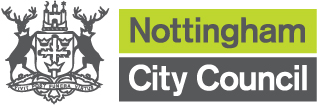 New Roads and Street Works Act 1991 – Section 58Notice of Substantial Road Works for Road PurposesNotice is hereby given that Nottingham City Council intends to carry out substantial works for road purposes on Cardale Road, Sneinton, Nottingham.Subject to exemptions in the New Roads and Street Works Act 1991 and regulations under it, no Street Works may be executed within the prescribed restriction period.The Streets in which these works will take place are:Cardale Road (USRN 29014505)(Junction with Oakdale Road & Watson Avenue)Works will affect substantial areas of:	CarriagewayWorks are expected to commence on:	26th August 2024Proposed completion date:		           6th September 2024Restriction period: 		                      24 months (7th September 2026)Dated 23rd May 2024Enquiries about the above should be addressed to:Network Management, Loxley House, Station Street, Nottingham NG2 3NGEmail: highway.management@nottinghamcity.gov.uk